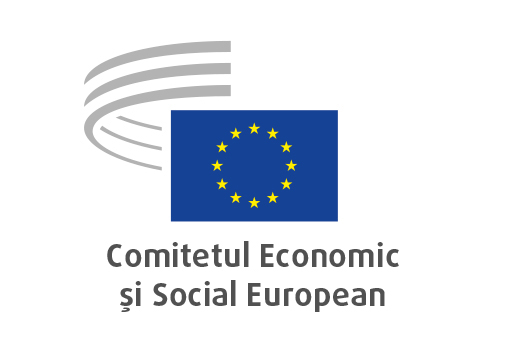 Bruxelles, 29 mai 2020Cuprins:1.	SECȚIUNEA PENTRU OCUPAREA FORȚEI DE MUNCĂ, AFACERI SOCIALE ȘI CETĂȚENIE	32.	SECȚIUNEA PENTRU AGRICULTURĂ, DEZVOLTARE RURALĂ ȘI PROTECȚIA MEDIULUI	7Adoptarea la distanță a avizelor a avut loc la 5 și 7 mai, în trei etape: votul din dimineața zilei de 5 mai, privind confirmarea deciziei președintelui privind o derogare temporară de la Regulamentul de procedură al Comitetului Economic și Social European, ținând cont de măsurile extraordinare de prevenire și izolare determinate de pandemia de COVID-19 din Uniunea Europeană, votul din după-amiaza zilei de 5 mai, privind amendamentele la proiectele de avize și propunerile de compromis, și votul din dimineața zilei de 7 mai, privind textele finale ale avizelor.Prin procedura de la distanță au fost adoptate următoarele avize:SECȚIUNEA PENTRU OCUPAREA FORȚEI DE MUNCĂ, AFACERI SOCIALE ȘI CETĂȚENIEOrientări privind ocuparea forței de muncă 2020Raportoare generală:	Ellen Nygren (Grupul „Lucrători” – SE)Referință:	COM(2020) 70 final – 2020/0030 (NLE)EESC-2020-01835-00-00-ACPunctele principaleCESE salută orientările revizuite propuse privind ocuparea forței de muncă și recunoaște rolul acestora de busolă pe termen lung pentru politicile de ocupare a forței de muncă ale statelor membre ale UE. Comitetul consideră că UE și statele sale membre trebuie să depună eforturi suplimentare pentru a elimina disparitățile și a îmbunătăți convergența. În contextul actual al crizei de COVID-19, CESE consideră că este nevoie de mai mult în materie de acțiuni coordonate. Numai un plan european global de redresare economică ne-ar permite să facem față cât mai bine consecințelor pandemiei Covid-19 și să reconstruim o economie europeană mai durabilă și mai rezilientă. Comitetul solicită ca orientările privind ocuparea forței de muncă 2020 să conțină orientări suplimentare și extraordinare/de urgență privind ocuparea forței de muncă, care să îndrume statele membre ale UE în adaptarea corespunzătoare a politicilor în domeniu.În ceea ce privește orientarea 5, CESE consideră că orientările privind ocuparea forței de muncă ar trebui să își propună să traducă tendințele asociate unor noi forme de muncă în oportunități echitabile în materie de ocupare a forței de muncă. Ar trebui salutată solicitarea privind introducerea unor sisteme de retribuire adecvată și echitabilă, fie prin îmbunătățirea mecanismelor privind salariile minime legale, în cazul în care acestea există, fie prin negocieri colective. Implicarea partenerilor sociali este esențială. În acest sens, orientarea ar trebui să se încheie cu propuneri care să consolideze eficacitatea acordurilor colective, prin extinderea domeniului lor de aplicare.În ceea ce privește orientarea 6, CESE solicită elaborarea de strategii europene și naționale mai eficace de asigurare a finanțării durabile pentru conversia profesională și perfecționarea tuturor adulților prin intermediul acțiunilor de învățare pe tot parcursul vieții, care să pună accentul, în special, pe acordarea unui sprijin eficace lucrătorilor și șomerilor.În ceea ce privește orientarea 7, CESE consideră că trebuie depuse mai multe eforturi pentru a facilita și promova dialogul social, atât la nivel național, cât și la nivel european. S-au înregistrat progrese în ceea ce privește implicarea societății civile în procesul semestrului european, acest lucru trebuind să constituie un punct de plecare. CESE consideră că această orientare ar trebui să prevadă și necesitatea adoptării unor dispoziții mai bune în materie de securitate și sănătate la locul de muncă. În contextul actual al crizei de COVID-19, autoritățile publice, întreprinderile, angajații și partenerii sociali trebuie să joace cu toții un rol, pentru a proteja lucrătorii, familiile acestora și societatea în general. Întreprinderilor mici și microîntreprinderilor ar trebui să li se ofere ajutor practic, financiar și specific pentru programe de securitate și sănătate în muncă, pentru a adapta locurile de muncă și a pune în aplicare rapid noi proceduri și practici pentru a proteja lucrătorii. În ceea ce privește orientarea 8, Comitetul reamintește că discriminarea trebuie combătută. Protecția socială și asistența medicală trebuie puse la dispoziția tuturor. Ar trebui sprijinite promovarea participării femeilor pe piața forței de muncă, precum și îmbătrânirea activă pentru toți. Orientările privind ocuparea forței de muncă ar trebui să ia în considerare și obiective de protecție socială, precum acoperirea integrală și eficace, caracterul adecvat și transparența.Contact: 	Ana Dumitrache(Tel.: 00 32 2 546 81 31 – e-mail: Ana.Dumitrache@eesc.europa.eu)Provocările demografice din UE în contextul inegalităților economice și de dezvoltare; Raportor:	Stéphane Buffetaut (Grupul „Angajatori” – FR)Coraportor:	Adam Rogalewski (Grupul „Lucrători” – PL)Referință:	Aviz exploratoriu	EESC-2019-04587-00-00-ACPunctele principaleSituația demografică actuală a UE necesită o abordare holistică, care să cuprindă politici sociale și economice, politici active privind piața forței de muncă și coeziunea, politici de susținere a familiilor și, în special, căi de reconciliere a vieții de familie cu viața profesională, măsuri speciale pentru lucrătorii în vârstă, politici privind îmbătrânirea activă și în stare bună de sănătate, politici și măsuri durabile și integrate în materie de imigrație, precum și politici de prevenire a exodului creierelor.O nouă explozie demografică este puțin probabilă; prin urmare, este extrem de important ca participarea pe piața muncii să fie îmbunătățită, pentru a face față efectelor generate de situația demografică a Europei. Nivelul șomajului, al subocupării forței de muncă și al inactivității este prea ridicat în prea multe state membre, în special în rândul tinerilor. Combaterea șomajului trebuie să devină o prioritate pentru UE.Dinamica demografică este un proces care depinde și de încrederea în viitor; de aceea UE are nevoie de o economie și de o politică socială solide. Punerea în aplicare a Pilonului european al drepturilor sociale este un factor foarte important de îmbunătățire a situației demografice a UE. Creșterea copiilor nu trebuie să stea în calea unei cariere profesionale sau să devină un factor de sărăcire sau de pierdere a puterii de cumpărare, în special pentru familiile numeroase. Este important să se mențină sau să se pună în aplicare o politică stabilă și proactivă în materie de familie, precum și politici privind piața forței de muncă axate pe factorul uman.Mobilitatea internă este o libertate fundamentală a UE, care consolidează competitivitatea europeană și oferă oportunități cetățenilor săi. În ceea ce privește migrația de pe teritoriul UE și exodul de creiere și de forță de muncă legate de migrația internă, convergența socială și economică în sens ascendent a statelor membre reprezintă cel mai bun răspuns, dar acest lucru necesită timp. Este posibil ca imigrația singură să nu fie soluția la provocarea demografică a Europei, dar poate contribui la rezolvarea ei, cu condiția să fie însoțită de politici de integrare echitabile și durabile, care să îi ajute pe nou-veniți să prindă rădăcini și să evite dificultățile de integrare.Criza provocată de COVID-19 va avea implicații importante pentru viitoarele politici ale UE care abordează provocările demografice și inegalitățile tot mai mari dintre statele membre. Comitetul îndeamnă UE să pregătească politici relevante, susținute de o finanțare ambițioasă, pentru a proteja cetățenii de efectele nocive ale pandemiei și, cel mai important, de criza economică care va urma, pentru a atenua consecințele sociale negative.Contact: 	Triin Aasmaa(Tel.: 00 32 2 546 95 24 – e-mail: Triin.Aasmaa@eesc.europa.eu )Finanțare durabilă pentru învățarea pe tot parcursul vieții și dezvoltarea competențelorRaportoare:	Tatjana Babrauskienė (Grupul „Lucrători” – LT)Coraportor:	Pavel Trantina (Grupul „Diversitate Europa” – CZ)Referință:	Aviz exploratoriu	EESC-2019-04762-00-00-ACPunctele principaleAvizul a fost solicitat de Președinția croată, care a subliniat necesitatea de a consolida învățarea pe tot parcursul vieții în contextul actual al unei piețe a muncii din ce în ce mai dinamice.În avizul său, CESE solicită Comisiei Europene și statelor membre să le garanteze tuturor cetățenilor europeni o învățare pe tot parcursul vieții favorabilă incluziunii și de calitate, ca drept la locul de muncă și în afara acestuia, și să sprijine punerea în aplicare a acestor principii printr-o finanțare publică durabilă, convenită cu partenerii sociali și cu societatea civilă. CESE consideră că sunt necesare mecanisme de finanțare care să mobilizeze resurse naționale și să presupună o partajare adecvată a costurilor între autorități publice, entități private, persoane fizice și alte părți interesate relevante (de exemplu, parteneri sociali, furnizori de servicii de formare, ONG-uri).CESE își reiterează solicitarea de a pune un accent mai mare pe investiții sociale, printre altele, în educație, formare și învățarea pe tot parcursul vieții. CESE sugerează să se discute dacă „regula de aur” (excluderea investițiilor publice orientate către viitor din calculul deficitelor publice nete în cadrul normelor bugetare ale uniunii monetare europene) ar putea fi aplicată și investițiilor sociale sprijinite prin fondurile structurale ale UE.Comitetul consideră că guvernanța democratică a elaborării și punerii în aplicare a politicii învățării pe tot parcursul vieții, inclusiv un dialog social eficace și consultarea cu societatea civilă organizată, permit investiții mai eficiente în atingerea obiectivelor de politică.CESE solicită statelor membre să asigure un sprijin eficace angajaților și șomerilor care se confruntă cu dificultăți de accesare a unei educații și a unei formări de calitate și favorabile incluziunii pentru adulți, prin punerea la dispoziție a unei finanțări specifice pentru persoanele care au nevoie de aceasta, cum ar fi șomerii, lucrătorii aflați în raporturi de muncă atipice, persoanele cu un nivel scăzut de calificare, cu handicap, lucrătorii mai vârstnici și persoanele care aparțin grupurilor dezavantajate din punct de vedere socioeconomic, ținând seama totodată de dimensiunea de gen.În plus, CESE cere instituțiilor UE să convină asupra unui cadru unic incluziv de competențe-cheie, care să nu se limiteze la educația școlară, abordând astfel nevoia de învățare a adulților și de dobândire de competențe în viață, subliniind mai ales abilitatea de a învăța cum să înveți și competențele pentru o cetățenie democratică, esențiale pentru a-i sprijini pe adulți în asumarea unui rol activ în societate. CESE solicită, de asemenea, investiții sporite în medii de învățare non-formală și informală, care sunt deosebit de relevante în dobândirea acestor competențe.CESE solicită integrarea în politicile privind educația, formarea și învățarea pe tot parcursul vieții a unei înțelegeri mai nuanțate a nevoilor mediilor de învățare, ghidată de principiul general al sprijinirii potențialului individual și unic al persoanelor implicate în procesul de învățare. Aceasta înseamnă recunoașterea, inclusiv prin investiții susținute, a valorii mediilor de învățare dincolo de educația formală.Comitetul observă că, în contextul pandemiei de COVID-19, s-a constatat că învățarea se poate adapta rapid la schimbări, în funcție de împrejurări. Cursanții dezvoltă o varietate de noi abordări (cum ar fi învățarea independentă sau proiectele de învățare), devin mai curioși și își îmbunătățesc competențele informatice pentru a participa la activități de învățare la distanță. O serie de platforme digitale sunt utilizate constant în mod gratuit. Competențele transversale esențiale ajută atât cursanții, cât și cadrele didactice să se adapteze la această schimbare. Când viața va reveni la „normal”, societatea va trebui să tragă învățăminte din această experiență și să continue să dezvolte aceste abordări și competențe, investind suficient în ele, astfel încât fiecare cursant, indiferent de situația sa socială, să le poată folosi și exploata.În sfârșit, Comitetul face apel la toți factorii de decizie de la nivel național și european să abordeze provocările actuale pentru mediile de învățare pe tot parcursul vieții (pe care avizul le detaliază) și să sprijine financiar soluții pentru aceste probleme.Contact: 	Ana Dumitrache(Tel.: 00 32 2 546 81 31 – e-mail: Ana.Dumitrache@eesc.europa.eu)SECȚIUNEA PENTRU AGRICULTURĂ, DEZVOLTARE RURALĂ ȘI PROTECȚIA MEDIULUIDispoziții tranzitorii privind FEADR și FEGARaportor: 		Arnold Puech d'Alissac (Grupul „Angajatori” – FR)Referință:	COM(2019) 581 final – 2019/0254 (COD)EESC-2019-05784-00-00-ACPunctele principaleCESE salută propunerea Comisiei privind planificarea unei perioade de tranziție de un an pentru politica agricolă comună (primul și al doilea pilon) în 2021: un an fără ajutoare directe din primul pilon ar fi dus la deficite pentru toți agricultorii; un an fără ajutoare din al doilea pilon ar fi dus la stoparea angajamentelor cu obiective de mediu sau climatice ridicate și ar fi amânat investițiile pentru modernizare.CESE salută faptul că sunt menținute condițiile de acordare a ajutoarelor între 2020 și 2021, dat fiind că condiționalitățile și ecologizarea sunt deja bine cunoscute și gestionate de agricultorii din UE.CESE atrage atenția asupra faptului că termenul de notificare a modificărilor este 1 august 2020. Într-adevăr, un acord prea tardiv privind cadrul financiar multianual 2021-2027 ar putea să împiedice luarea la timp a deciziilor necesare la nivel național.Posibilitatea de a prelungi cu un an programele de dezvoltare rurală trebuie însoțită de posibilitatea de a utiliza toate fondurile din cadrul celui de-al doilea pilon care nu sunt utilizate în perioada 2014-2020 și după 2020.CESE salută faptul că măsurile multianuale din cadrul celui de-al doilea pilon (măsuri pentru agricultura ecologică, măsuri de agromediu și climă) se prelungesc cu un an, însă solicită extinderea perioadei de angajament la cinci ani, ca în perioada 2014-2020. Propunerea de a o limita la trei ani va genera fără îndoială birocrație și nu va duce la niciun rezultat pentru mediu.Comitetul subliniază că este urgentă valorificarea rapidă a celui de-al doilea pilon, pentru a asigura reluarea activității după criza generată de pandemia de COVID-19. Aceasta ar însemna, printre altele, să se sprijine instalarea tinerilor fermieri, circuitele scurte, care s-au dovedit foarte importante în timpul crizei, acțiunile colective de producție și comercializare, precum și agroturismul. În acest context, trebuie acordată o atenție deosebită regiunilor ultraperiferice, insulare, montane și izolate, care sunt dependente în mare măsură de turism.Contact		Arturo Iñiguez(Tel.: 00 32 2 546 87 68 – e-mail: Arturo.Iniguez@eesc.europa.eu)Planul multianual de gestionare pentru tonul roșuRaportor: 		Gabriel Sarró Iparraguirre (Grupul „Diversitate Europa” – ES)Referință:	COM(2019) 619 final – 2019/0272 (COD)EESC-2020-00223-00-00-ACPunctele principaleCESE salută adoptarea unui plan multianual de gestionare pentru pescuitul de ton roșu în Oceanul Atlantic de Est și în Marea Mediterană, deoarece situația actuală a biomasei acestui stoc, aflat la un nivel istoric maxim, permite renunțarea la măsurile de urgență stabilite în planul de refacere anterior.Comitetul consideră că instituirea unui plan multianual de gestionare în Uniunea Europeană, care să asigure punerea în aplicare a măsurilor prevăzute în Recomandarea 18-02 adoptată în cadrul celei de a 21-a reuniuni speciale a Comisiei Internaționale pentru Conservarea Tonului din Oceanul Atlantic, din 2018, reprezintă cea mai adecvată modalitate de a menține stocul peste nivelurile de biomasă care pot să asigure producția maximă durabilă, ținând seama de caracteristicile specifice ale diverselor tipuri de unelte și tehnici de pescuit utilizate în această activitate.CESE propune ca legiuitorii să actualizeze propunerea de regulament, pentru a include modificările convenite în 2019 de Comisia Internațională pentru Conservarea Tonului din Oceanul Atlantic, în Recomandarea 19-04.Contact		Arturo Iñiguez(Tel.: 00 32 2 546 87 68 – e-mail: Arturo.Iniguez@eesc.europa.eu)____________ADOPTAREA LA DISTANȚĂ A AVIZELOR
 
5 ȘI 7 MAI 2020 
SINTEZA AVIZELOR ADOPTATEPrezentul document este disponibil în limbile oficiale ale UE pe site-ul internet al CESE, la adresa:https://www.eesc.europa.eu/ro/our-work/opinions-information-reports/plenary-session-summariesAvizele menționate pot fi consultate online prin intermediul motorului de căutare al CESE:https://dmsearch.eesc.europa.eu/search/opinion